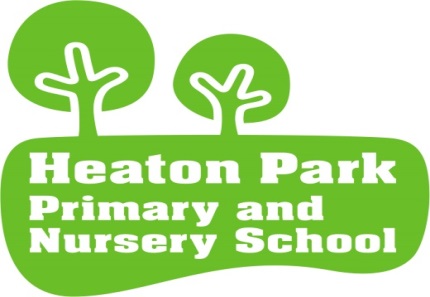 Enjoy, Aim High and AchievePE and Sports Grants 2016/2017Key PrincipalsWe ensure that teaching and learning opportunities in PE are high quality and meet the needs of all pupils so that they can achieve their potential. We provide a broad PE Curriculum which includes a range of outdoor and adventurous activities. Sports premium funding is allocated and targeted at key areas of PE and sports development across the school. At Heaton Park we target funding at:Maintaining the provision of specialist sports staff to work closely with teachers to enhance their skills, knowledge, expertise and delivery of PEProviding a diverse range of extra-curricular sports activities offered to all children and in cluing competitive sports Enhancing our sports equipment and resources enabling all children to enhance their skill levelsTo maintain and further enhance our range of outdoor play equipment and resources to further develop the health and wellbeing of our childrenTo support all children with attendance at outdoor and adventurous activities away from school and including attendance on residential. To give all children the opportunity to learn to swim and learn about water safety.    Summary of Expenditure 2015/2016 (sports grant £9560) Total Expenditure Two days per week of specialist sports coaching (Bury Sports Partnership). This ensures that each year group has access to a specialist coach each term £10,530Impact Children are experiencing a range of different sports and PE activities and developing skills in these areas. That they have greater knowledge of how to keep healthy and the positive effect that it has on their bodies and well being Teacher’s skills and knowledge have been increased through access to high quality CPD and thus improve the quality of their own teaching of PE.Children have experiences of outdoor and adventurous activities and including residential visits. £3500ImpactWe support families with costs towards attending on a range of adventurous activities including residential visits in Yr5 where 90% of children attended and in Yr6 where 81% of children attended. All children in yr4 attended the 1 day non-residential experience. All children in KS1 have some experience of forest school activities.We maintain and develop a variety of outdoor play areas and resources £400Impact The children are able engage in a wide range of physical activity during break times and other supervised sessions and including PE lessons. This has increased the interest levels of children in outdoor activity.  A range of other activities are also provided including extra-curricular sports clubs. Impact Extra-curricular activities are fully attended and are offered across all age groups.